Referat från avslutningen av studiecirkeln ”Vingårdars historia” 2023-04-13Studiecirkeln har under hösten och våren haft 9 medlemmar som botaniserat bland olika viner och vingårdar i vår vinvärld. Vi har smakat på många godingar, fördjupat oss i vinhistoria samt lärt oss om tillverkning av dessa ädla drycker.När vi nu hade avslutning hade vi bjudit in respektive till denna avslutning där vi festade lite extra. Denna gång hade Sven-Bertil inhandlat tre sorters vin samt en fantastisk smörgåstårta från Askunga.  Vi lät oss smaka av den väl tilltagna maten och drycken. Därefter serverades kaffe med muskatellvin samt en fantastisk Budapesttårta som bakats av föreningens stjärnbagare Doris. Här kommer en liten kavalkad med bilder från avslutningen. 

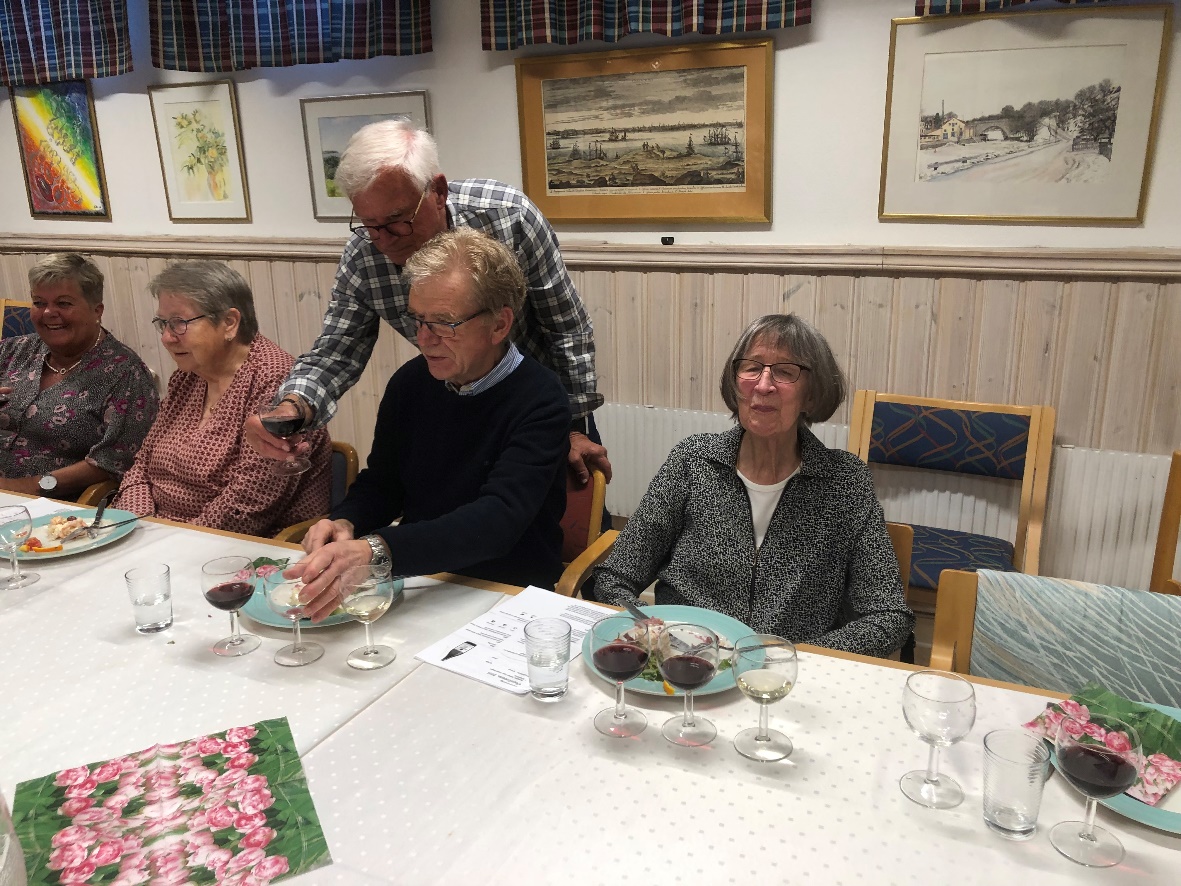 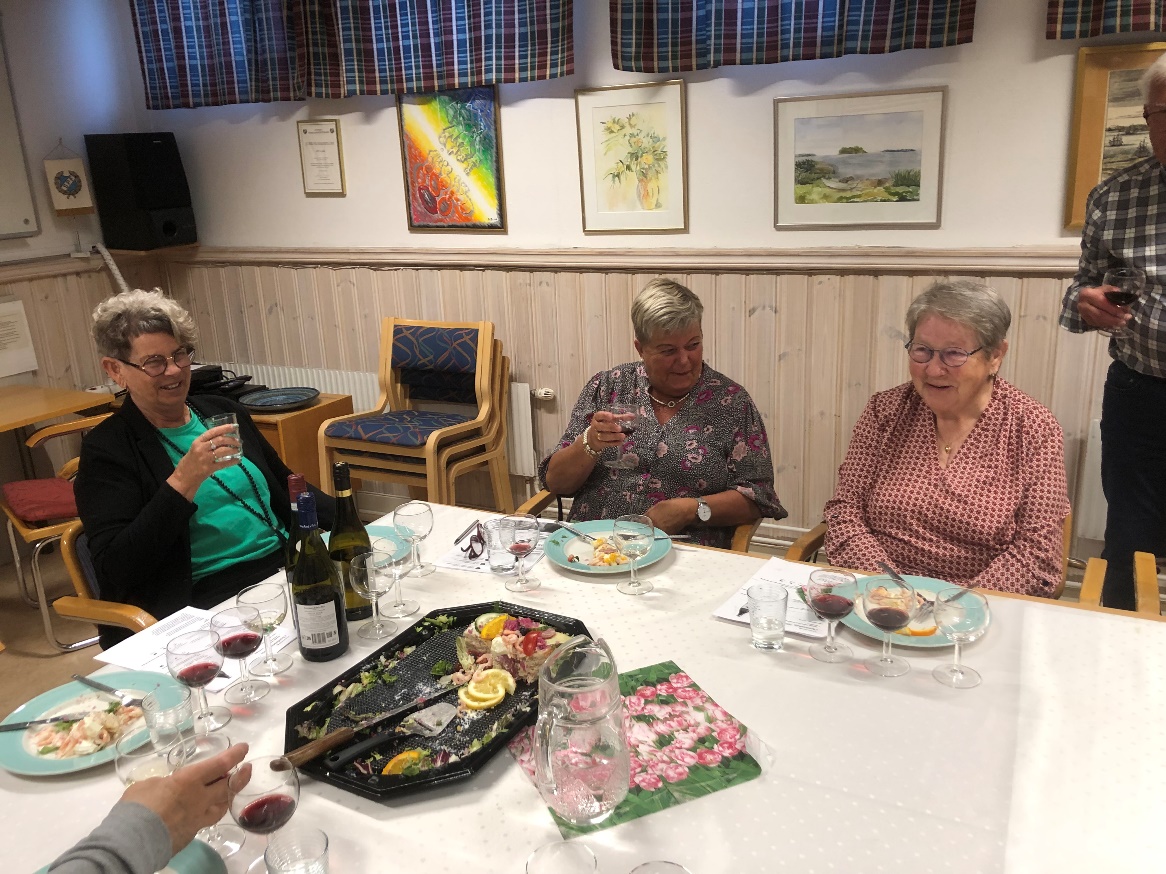 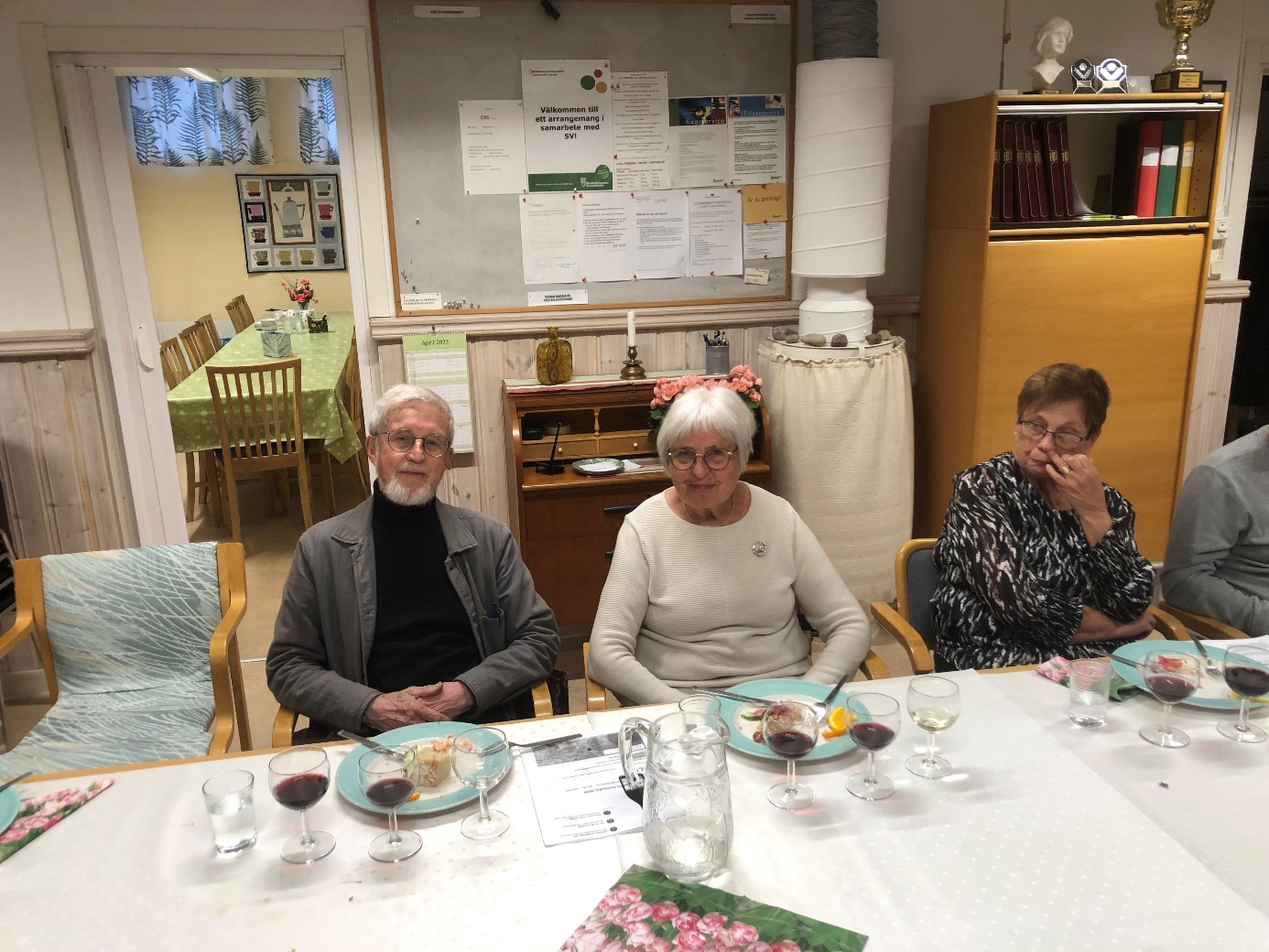 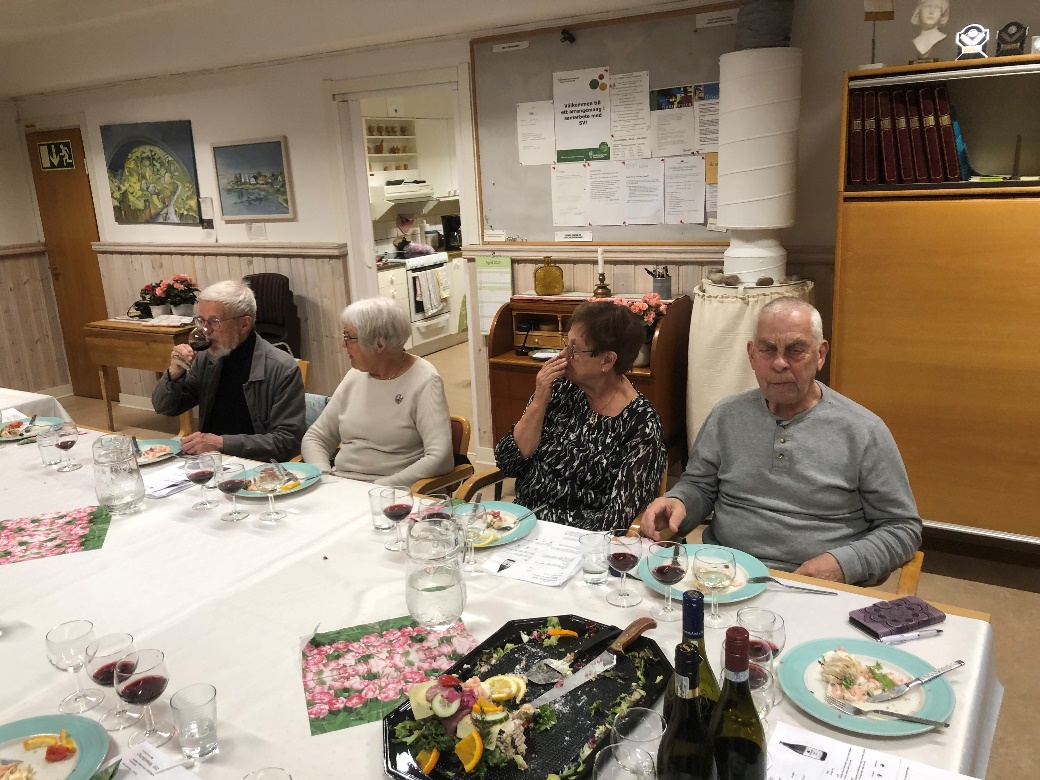 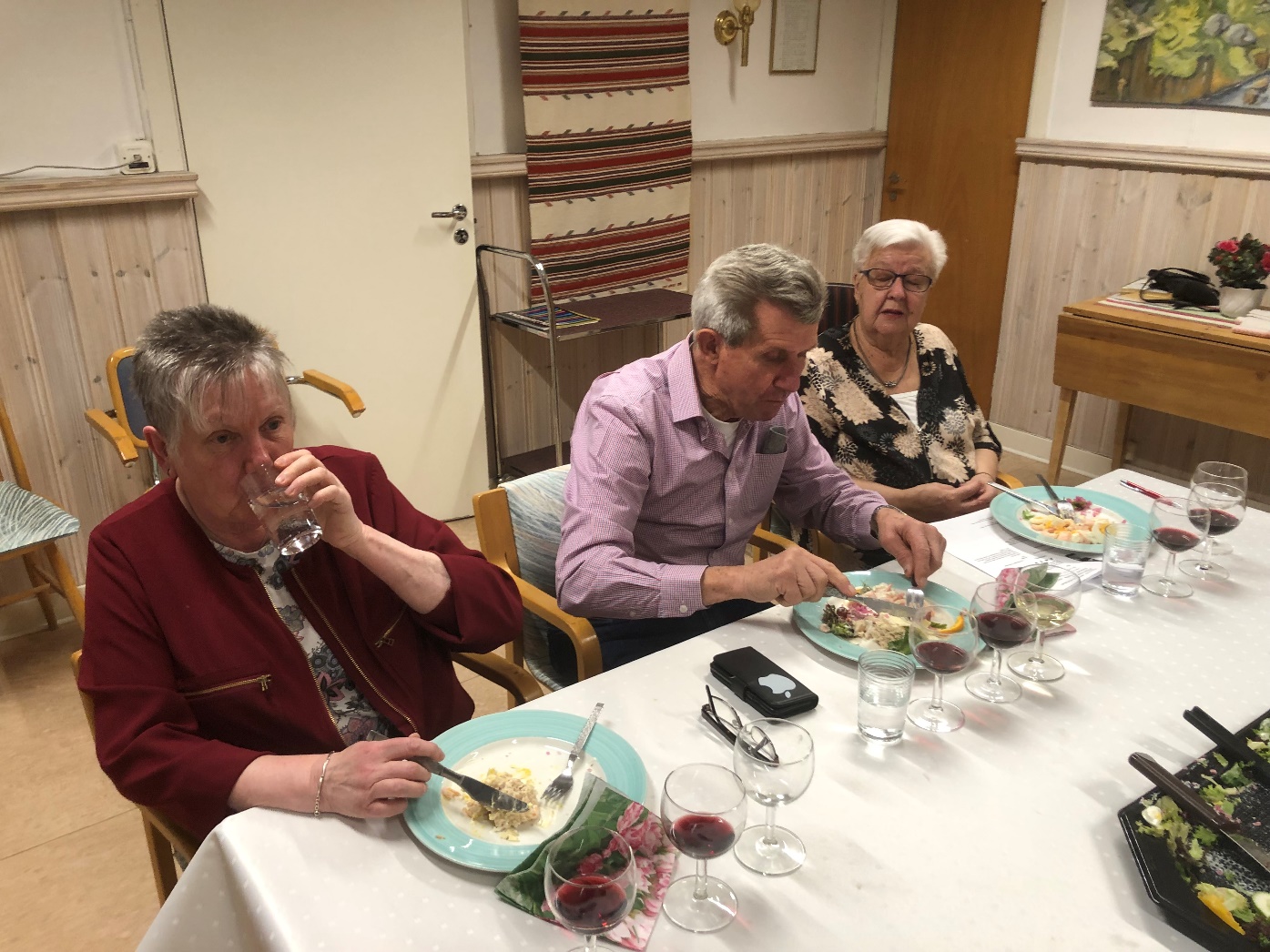 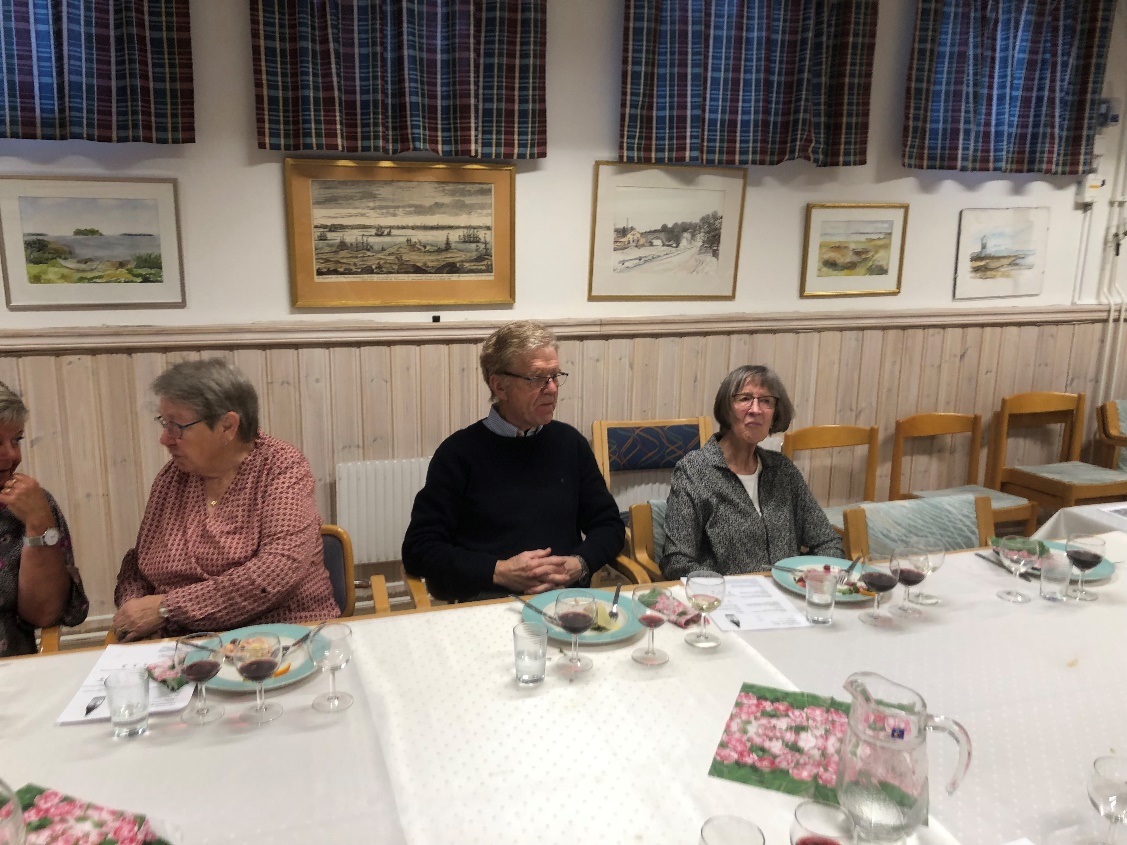 